Publicado en Madrid el 03/10/2018 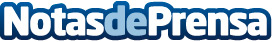 CE Consulting Empresarial celebró en Huelva su XXIII Congreso Anual de OficinasBajo el lema "Un aire nuevo", los asistentes reflexionaron sobre los cambios que son necesarios afrontar en la asesoría
Datos de contacto:Lara RodríguezDepartamento de Comunicación91 541 00 00Nota de prensa publicada en: https://www.notasdeprensa.es/ce-consulting-empresarial-celebro-en-huelva-su Categorias: Derecho Franquicias Andalucia Emprendedores Recursos humanos Oficinas Consultoría http://www.notasdeprensa.es